８．研修修了証・受講証明書等研修終了時に受け取った証明書等は、このページ以降に、綴じる、貼るなどして保管しておきましょう。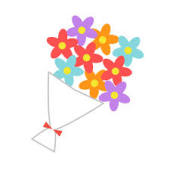 